                                                                                  Актуальная редакция                                                                             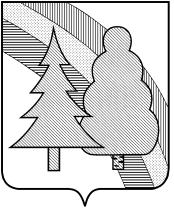 CОВЕТ  НАРОДНЫХ  ДЕПУТАТОВзакрытого  административно-территориального образования г.Радужный Владимирской областиР  Е  Ш  Е  Н  И  Е04.12.2017 г.                                                                                                        №22/102Об утверждении бюджета ЗАТО г.Радужный Владимирской области на 2018 год и на плановый период 2019 и 2020 годов(в редакции решений от 05.02.2018 г. №2/9, от 27.03.2018 г. №5/21, от 22.05.2018 г. №9/37, от 11.07.2018 №11/46)Рассмотрев представленный главой администрации бюджет ЗАТО г.Радужный Владимирской области на 2018 год и на плановый период 2019 и 2020 годов в соответствии со статьями 184-185 Бюджетного кодекса Российской Федерации, разделом 3 «Положения о бюджетном процессе муниципального образования ЗАТО г.Радужный Владимирской области», утвержденного решением городского Совета народных депутатов от 31.03.2008 г. №8/37 (с изменениями) и статьёй 25 Устава муниципального образования ЗАТО г.Радужный Владимирской области, Совет народных депутатовР Е Ш И Л:1. Утвердить основные характеристики бюджета ЗАТО г.Радужный Владимирской области на 2018 год:1) прогнозируемый общий объем доходов бюджета ЗАТО г.Радужный Владимирской области в сумме 632 655,62 тыс.рублей, в том числе объем межбюджетных  трансфертов, получаемых из других бюджетов бюджетной системы Российской Федерации, в сумме 519 303,18 тыс.рублей, согласно приложению №1;2) общий объем расходов бюджета ЗАТО г.Радужный Владимирской области в сумме 670 543,76 тыс. рублей;3) дефицит бюджета ЗАТО г.Радужный Владимирской области в сумме 37 888,14 тыс.руб.;4) верхний предел муниципального долга ЗАТО г.Радужный Владимирской области на 01 января 2019 года равным нулю, в том числе верхний предел долга по муниципальным гарантиям равным нулю;(пункт 1 и приложение №1 в редакции решения СНД от 05.02.2018 г. №2/9, от 27.03.2018 г. №5/21, от 22.05.2018 г. №9/37, от 11.07.2018 г. №11/46)2. Утвердить основные характеристики бюджета ЗАТО г.Радужный Владимирской области на 2019 год:1) прогнозируемый общий объем доходов бюджета  ЗАТО г.Радужный Владимирской области в сумме 513 497,16 тыс.рублей, в том числе объем межбюджетных трансфертов, получаемых из других бюджетов бюджетной системы Российской Федерации, в сумме 402 070,04 тыс.рублей, согласно приложению №2;2) общий объем расходов бюджета ЗАТО г.Радужный Владимирской области в сумме 513 497,16 тыс. рублей, в том числе условно утвержденные расходы в сумме 7 000,00 тыс.рублей;3) дефицит (профицит) бюджета ЗАТО г.Радужный Владимирской области равным нулю.»4) верхний предел муниципального долга ЗАТО г.Радужный Владимирской области на 01 января 2020 года равным нулю, в том числе верхний предел долга по муниципальным гарантиям равным нулю;(пункт 1 и приложение №2 в редакции решения СНД от 05.02.2018 г. №2/9)3. Утвердить основные характеристики бюджета ЗАТО г.Радужный Владимирской области на 2020 год:1) прогнозируемый общий объём доходов бюджета ЗАТО г.Радужный Владимирской области на 2020 год в сумме 524 523,56 тыс. рублей, в том числе объём межбюджетных трансфертов, получаемых из других бюджетов бюджетной системы Российской Федерации, в сумме 410 359,44 тыс.рублей, согласно приложению №2;2) общий объём расходов бюджета ЗАТО г.Радужный Владимирской области на 2020 год в сумме 524 523,56 тыс. рублей, в том числе условно утвержденные расходы в сумме 15 000,00 тыс. рублей;3) дефицит (профицит) бюджета ЗАТО г.Радужный Владимирской области равным нулю;4) верхний предел муниципального долга ЗАТО г.Радужный Владимирской области на 01 января 2021 года равным нулю, в том числе верхний предел долга по муниципальным гарантиям равным нулю.(пункт 3 и приложение №2 в редакции решения СНД от 05.02.2018 г. №2/9)4. Установить, что муниципальные гарантии в 2018 году и плановом периоде 2019 и 2020 годов не предоставляются.5. Установить перечень главных администраторов (администраторов) доходов бюджета ЗАТО г.Радужный  Владимирской области  согласно приложению №3.(приложение №3 в редакции решения СНД от 27.03.2018 г. №5/21, от 22.05.2018 г. №9/37)6. Утвердить перечень главных администраторов (администраторов) источников финансирования дефицита бюджета ЗАТО г.Радужный Владимирской области согласно приложению №4.7. Установить на 2018 год базовую ставку арендной платы за пользование муниципальным недвижимым имуществом в размере 367,0 руб. за 1 квадратный метр.8. Утвердить объем бюджетных ассигнований, направляемых на исполнение публичных нормативных обязательств на:1) 2018 год - согласно приложению №5;(приложение №5в редакции решения СНД от 05.02.2018 г. №2/9)2) плановый период 2019 и 2020 годов - согласно приложению №6.(приложение №6 в редакции решения СНД от 05.02.2018 г. №2/9)9. Утвердить общий объем бюджетных ассигнований дорожного фонда на:1) 2018 год в сумме - 41 704,61 тыс.рублей;( подпункт в редакции решений СНД от 05.02.2018 г. №2/9, от 27.03.2018 г. №5/21, от 22.05.2018 г. №9/37, от 11.07.2018 г. №11/46)2) 2019 год в сумме - 26 690,14 тыс.рублей;3) 2020 год в сумме - 26 690,14 тыс.рублей.10. Утвердить распределение бюджетных ассигнований по разделам, подразделам классификации расходов бюджета ЗАТО г.Радужный Владимирской области  на:1) 2018 год – согласно приложению №7;(приложение №7 в редакции решения СНД от 05.02.2018 г. №2/9, от 27.03.2018 г. №5/21, от 22.05.2018 г. №9/37, от 11.07.2018 г. №11/46)2) плановый период 2019 и 2020 годов – согласно приложению №8.(приложение №8 в редакции решения СНД от 05.02.2018 г. №2/9)11. Утвердить ведомственную структуру расходов бюджета ЗАТО г.Радужный Владимирской области на:1) 2018 год - согласно приложению №9;(приложение №9 в редакции решения СНД от 05.02.2018 г. №2/9, от 27.03.2018 г. №5/21, от 22.05.2018 г. №9/37, от 11.07.2018 г. №11/46)2) плановый период 2019 и 2020 годов - согласно приложению №10.(приложение №10 в редакции решения СНД от 05.02.2018 г. №2/9, от 27.03.2018 г. №5/21)12. Утвердить распределение бюджетных ассигнований по разделам, подразделам, целевым статьям (муниципальным программам и непрограммным направлениям деятельности), группам видов расходов классификации расходов бюджета ЗАТО г.Радужный Владимирской области на:1) 2018 год - согласно приложению №11;(приложение №11 в редакции решения СНД от 05.02.2018 г. №2/9, от 27.03.2018 г. №5/21, от 22.05.2018 г. №9/37, от 11.07.2018 г. №11/46)2) плановый период 2019 и 2020 годов - согласно приложению №12. (приложение №12 в редакции решения СНД от 05.02.2018 г. №2/9, от 27.03.2018 г. №5/21)13. Утвердить распределение бюджетных ассигнований по целевым статьям (муниципальным программам ЗАТО г.Радужный Владимирской области и непрограммным направлениям деятельности), группам видов расходов, разделам, подразделам классификации расходов:1) 2018 год - согласно приложению №13;(приложение №13 в редакции решения СНД от 05.02.2018 г. №2/9, от 27.03.2018 г. №5/21, от 22.05.2018 г. №9/37, от 11.07.2018 г. №11/46)2) плановый период 2019 и 2020 годов - согласно приложению №14.(приложение №14 в редакции решения СНД от 05.02.2018 г. №2/9, от 27.03.2018 г. №5/21)14. Установить размер резервного фонда администрации ЗАТО г.Радужный Владимирской области на:1) 2018 год в сумме - 3 273,32 тыс.руб.;(подпункт в редакции решения от 27.03.2018 г. №5/21, от 11.07.2018 г. №11/46)2) 2019 год в сумме - 2 500,00 тыс.руб.;3) 2020 год в сумме - 2 500,00 тыс.руб.15. Утвердить адресную инвестиционную программу развития ЗАТО г.Радужный Владимирской области  на:1) на 2018 год - согласно приложению №15;(приложение №15 в редакции решения СНД от 05.02.2018 г. №2/9, от 27.03.2018 г. №5/21, от 22.05.2018 г. №9/37, от 11.07.2018 г. №11/46)2) на плановый период 2019 и 2020 годов – согласно приложению №16.(приложение №16 в редакции решения СНД от 05.02.2018 г. №2/9, от 27.03.2018 г. №5/21)16. Субсидии юридическим лицам, индивидуальным предпринимателям, физическим лицам – производителям товаров (работ, услуг), предусмотренные настоящим решением, предоставляются в порядке, установленном администрацией ЗАТО г.Радужный Владимирской области, в случаях:1) оказания поддержки малому и среднему предпринимательству в рамках муниципальной программы «Содействие развитию малого и среднего предпринимательства в ЗАТО г.Радужный Владимирской области»;2) возмещения части затрат перевозчиков на выполнение работ, связанных с осуществлением регулярных перевозок на городском маршруте автомобильным транспортом в рамках муниципальной программы «Развитие пассажирских перевозок на территории ЗАТО г.Радужный Владимирской области;3) возмещения части затрат городской бани в рамках муниципальной программы «Жилищно-коммунальный комплекс ЗАТО г.Радужный Владимирской области»;4) внесения средств управляющей организации за содержание и ремонт муниципальных помещений жилого фонда (разница в тарифах) в рамках муниципальной программы «Жилищно-коммунальный комплекс ЗАТО г.Радужный Владимирской области»;5) компенсации расходов на капитальный ремонт объектов теплоснабжения и водоснабжения по концессионным соглашениям в рамках муниципальной программы «Энергосбережение и повышение надёжности энергосбережения в топливно-энергетическом комплексе ЗАТО г.Радужный Владимирской области»;6) возмещения расходов предприятиям, привлекаемым для ликвидации чрезвычайных ситуаций на территории ЗАТО г.Радужный Владимирской области в рамках муниципальной программы «Перспективное развитие и совершенствование гражданской обороны, защита населения и территории, обеспечение пожарной безопасности и безопасности людей на водных объектах  ЗАТО г.Радужный Владимирской области».17. Установить, что право принимать решения об увеличении расходов на содержание муниципальных служащих, работников муниципальных казённых и бюджетных учреждений в случае возложения на них дополнительных функций в соответствии с изменением законодательства, принадлежит Совету народных депутатов ЗАТО г.Радужный Владимирской области.18. Утвердить Программу муниципальных заимствований ЗАТО г.Радужный Владимирской области на 2018 год и на плановый период 2019 и 2020 годов согласно приложению №17.19. Утвердить источники финансирования дефицита бюджета ЗАТО г.Радужный Владимирской области на:1) 2018 год - согласно приложению №18;(приложение №18 в редакции решения СНД от 05.02.2018 г. №2/9, от 27.03.2018 г. №5/21, от 22.05.2018 г. №9/37, от 11.07.2018 г. №11/46)2) плановый период 2019 и 2020 годов - согласно приложению №19.20. Установить, что остатки средств бюджета ЗАТО г.Радужный Владимирской области на начало текущего финансового года могут направляться в текущем финансовом году на покрытие временных кассовых разрывов и на увеличение бюджетных ассигнований на оплату заключенных от имени муниципального образования муниципальных контрактов на поставку товаров, выполнение работ, оказание услуг, подлежащих в соответствии с условиями этих муниципальных контрактов оплате в отчетном финансовом году, в объеме, не превышающем сумму остатка неиспользованных бюджетных ассигнований на указанные цели.21. Предоставить администрации ЗАТО г.Радужный Владимирской области в 2018 году в случае временных кассовых разрывов в процессе исполнения бюджета право  получать кредиты на сумму не более 50 000 тыс.рублей.22. Установить, что муниципальное казённое учреждение «Городской комитет муниципального хозяйства ЗАТО г.Радужный Владимирской области» осуществляет функции:-	заказчика (заказчика-застройщика) - по строительству, реконструкции, техническому перевооружению зданий и сооружений; -	заказчика - по ремонту объектов жилищного фонда и ремонту объектов социально-культурного назначения;-	заказчика - по ремонту объектов благоустройства, инженерной инфраструктуры, транспортной инфраструктуры, находящихся в оперативном управлении муниципальных учреждений и в хозяйственном ведении муниципальных унитарных предприятий.-	строительного контроля, при строительстве, реконструкции, техническом перевооружении и ремонте, в том числе капитальном, зданий и сооружений, объектов социально-культурного назначения, объектов благоустройства, инженерной инфраструктуры, транспортной инфраструктуры, находящихся в оперативном управлении муниципальных учреждений и в хозяйственном ведении муниципальных унитарных предприятий.22.1. Установить, что муниципальное казенное учреждение «Дорожник» ЗАТО г.Радужный Владимирской области осуществляет функции заказчика по выполнению работ по ремонту придворовых территорий многоквартирных домов в целях формирования комфортной городской среды на территории ЗАТО г.Радужный Владимирской области.(пункт в редакции решения СНД от 11.07.2018 г. №11/46)23. Установить, в соответствии с пунктом 8 статьи 217 Бюджетного кодекса Российской Федерации, следующие дополнительные основания для внесения в 2018 году изменений в сводную бюджетную роспись бюджета ЗАТО г.Радужный Владимирской области без внесения изменений в настоящее решение, в соответствии с решениями начальника финансового управления администрации ЗАТО г.Радужный Владимирской области:1) перераспределение бюджетных ассигнований, предусмотренных в бюджете ЗАТО г.Радужный Владимирской области на реализацию муниципальных программ ЗАТО г.Радужный Владимирской области, между главными распорядителями средств бюджета, подпрограммами, разделами, подразделами, целевыми статьями и видами расходов классификации расходов бюджетов в пределах 10 процентов по данной муниципальной программе при условии сохранения в ней целевых показателей (индикаторов); 2) перераспределение в пределах общего объема бюджетных ассигнований, предусмотренных в бюджете ЗАТО г.Радужный Владимирской области главному распорядителю средств бюджета по непрограммным  направлениям деятельности, между целевыми статьями и видами расходов классификации расходов бюджетов при условии, что увеличение бюджетных ассигнований по соответствующей целевой статье и (или) виду расходов не превышает 10 процентов;3) увеличение бюджетных ассигнований соответствующему главному распорядителю средств бюджета ЗАТО г.Радужный Владимирской области с последующим доведением в установленном порядке лимитов бюджетных обязательств для осуществления целевых расходов на сумму безвозмездных поступлений от юридических и физических лиц сверх объёмов, утвержденных пунктом 1 настоящего решения;4) осуществление бюджетных инвестиций в объекты капитального строительства и проведение реконструкции объектов муниципальной собственности на те же цели согласно заключенным долгосрочным муниципальным контрактам (договорам) за счет неиспользованных в 2017 году бюджетных ассигнований главным распорядителям средств бюджета ЗАТО г.Радужный Владимирской области;5) перераспределение бюджетных ассигнований на осуществление социальной поддержки отдельных категорий граждан в случае недостаточности бюджетных ассигнований, образовавшейся в связи с ростом числа получателей и расходов на предоставление социальных выплат (услуг), после подтверждения в установленном порядке потребности в бюджетных ассигнованиях в пределах общего объёма бюджетных ассигнований, предусмотренных соответствующему главному распорядителю средств бюджета ЗАТО г.Радужный Владимирской области в текущем финансовом году;6) изменение бюджетной классификации расходов бюджетов Российской Федерации.24. Установить, в соответствии с пунктом 3 статьи 217 Бюджетного кодекса Российской Федерации, что основанием для внесения в 2018 году изменений в показатели сводной бюджетной росписи бюджета ЗАТО г.Радужный Владимирской области без внесения изменений в настоящее решение является перераспределение в соответствии с постановлениями администрации ЗАТО г.Радужный Владимирской области зарезервированных в составе утверждённых пунктом 7 настоящего решения бюджетных ассигнований, предусмотренных на:1) выполнение условий софинансирования участия в федеральных и областных приоритетных проектах и программах в объёме до 4 000 тыс.руб. по подразделу «Другие вопросы в области национальной экономики» раздела «Национальная экономика» классификации расходов бюджетов;2) поэтапное доведение минимального размера оплаты труда до прожиточного минимума в объеме до 3700 тыс.руб. по подразделу «Другие общегосударственные вопросы» раздела «Общегосударственные вопросы» классификации расходов бюджетов;3) реализацию Указов Президента Российской Федерации в части повышения оплаты труда отдельных категорий работников бюджетной сферы в объёме до 1500 тыс. руб. по подразделу «Другие общегосударственные вопросы» раздела «Общегосударственные вопросы» классификации расходов бюджетов.25. Настоящее решение вступает в силу с 01 января 2018 года и подлежит официальному опубликованию в информационном бюллетене администрации ЗАТО г.Радужный Владимирской области «Радуга-информ».             Глава  города                                                  А.В. КолгашкинРассылка:СНДАдминистрация ФУУОМКУ ККиСКУМИМКУ ГКМХМКУ УАЗМКУ ДорожникМФЦСМИЗам.главы администрации  города по финансами экономике, начальник  финансового управления                                        О.М.ГоршковаЗаведующий юридическим отделом 					        Л.В.ПугаевМ.Л.Семенович3-67-17R:\ЛЕНЕ\Уточнения бюджета\2018 год\уточнение на 22.05.2018\Актуальная редакция 21.05.2018.docx